Afdækning, jf. barnets lov, § 19A. Oplysninger om barnet eller den ungeB. Oplysninger om forældre/nære omsorgspersonerOplysninger i forbindelse med afdækningenBarnets eller den unges ønsker, holdninger og synspunkterForhold i afdækningen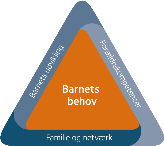  Afdækning af valgte forholdForældrenes ønsker, holdninger og synspunkterAnalyse og faglig vurderingRådgivers kontaktoplysningerDato for anledningen til afdækning: Dato for, hvornår kommunen bliver opmærksom på, at et barn eller ung kan have behov for støtte.Dato for afslutning af afdækning:Navn:CPR-nummer: Adresse:Telefonnummer:Forælder:Forældremyndighed:  Ja  Nej Adresse:Telefonnummer:Forælder:Forældremyndighed:  Ja  Nej Adresse:Telefonnummer:Andre: Notér eventuelle øvrige nære omsorgspersoner og deres telefonnummer.Andre: Notér eventuelle øvrige nære omsorgspersoner og deres telefonnummer.Skal der foretages en afdækning af et eller flere forhold af betydning for støttebehovet hos eventuelle andre børn og unge i familien?Jf. barnets lov, § 19, stk. 3. Ja NejIværksat støtte sideløbende med afdækningenAngiv, hvilke støttende indsatser der eventuelt er truffet afgørelse om sideløbende med afdækningen.Iværksat støtte sideløbende med afdækningenAngiv, hvilke støttende indsatser der eventuelt er truffet afgørelse om sideløbende med afdækningen.Iværksat støtte sideløbende med afdækningenAngiv, hvilke støttende indsatser der eventuelt er truffet afgørelse om sideløbende med afdækningen.Jf. barnets lov, § 5, stk. 3.Notér barnets eller den unges ønsker, holdninger og synspunkter, samt hvordan og hvornår disse er tilvejebragt.Begrundelse for undtagelsesvis fravalg af samtale og anden direkte kontakt med barnet eller den unge i helt særlige tilfældeJf. barnets lov, § 5, stk. 4.Notér begrundelsen for eventuelt fravalg i helt særlige tilfælde. Barnets eller den unges synspunkter skal tilvejebringes på anden vis, og det noteres her, hvordan og hvornår det er sket.Vurdering af, hvilke ICS-dimensioner der er relevante at afdække:
Markér den eller de relevante centrale dimensioner, der fokuseres på i afdækningen.Familie og netværk: 
 Familieforhold og baggrund
 Bolig, beskæftigelse og økonomi
 Socialt netværkBarnets udvikling: 
 Sundhedsforhold
 Udvikling og adfærd
 Dagtilbud, skoleforhold og læring
 Fritidsforhold og venskaberForældrekompetencer: 
 Trygt omsorgsmiljø
 Stimulering og vejledning
 Understøttelse af relationerRedegør kort og præcist for centrale informationer fra de forskellige informanter samt rådgivers faglige observationer. Uddrag alene de vigtigste pointer og eksempler med tydelig angivelse af, hvor informationen kommer fra. Undgå dermed at kopiere alle indhentede oplysninger.Opsamling på ressourcer og udfordringer hos henholdsvis barnet eller den unge og familienLav en kort (eventuelt punktvis) opsamling på ressourcer og udfordringer.Beskriv forældrenes ønsker, holdninger og synspunkter til forandring for barnet eller den unge og familien.Lav en fokuseret analyse og en kort faglig vurdering på baggrund af de afdækkede forhold. Tag stilling til, om der er behov for støtte til barnet eller den unge og familien, og i givet fald hvilken.Tag stilling til, hvordan netværket kan inddrages og bidrage til at løse vanskelighederne.Navn: Kommune:Telefonnummer:Lovgrundlag, jf. barnets lov§ 5 omhandler inddragelse af barnet eller den unge.§ 6 omhandler barnets eller den unges ret til en bisidder.
§ 8 omhandler inddragelse af barnets eller den unges familie og netværk.
§ 19 omhandler afdækning.